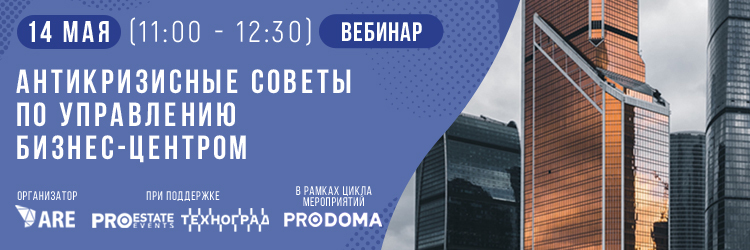 ТЕХНИЧЕСКАЯ ПАМЯТКАдля участников вебинара- ОБОРУДОВАНИЕ УЧАСТНИКАкомпьютер / ноутбук / планшет / мобильное устройство / наушники / колонки / микрофон /- МИНИМАЛЬНЫЕ ТЕХНИЧЕСКИЕ ТРЕБОВАНИЯ К КОМПЬЮТЕРУ УЧАСТНИКАпроцессор двухъядерный Intel/AMD с тактовой частотой от 2,5 GHz и выше, ОЗУ – от 4 ГБ.- ИНТЕРНЕТ-ПОДКЛЮЧЕНИЕСкорость от 10 Мбит/с. Для максимально качественной передачи звука и видео рекомендуем использовать проводное соединение с сетевым оборудованием, а не WI-FI. - БРАУЗЕРЫ. Платформа корректно работает с Google Chrome, Mozilla Firefox, Opera и Яндекс.Браузер. Рекомендуем использовать актуальные версии предложенных браузеров. Платформа НЕ поддерживает браузеры: Internet Explorer, Safari и Edge- ПЛАГИНЫУстановка плагина Flash Player последней версии. Проверить, установлен ли на ваш компьютер Flash Player последней версии, вы можете по ссылке: https://helpx.adobe.com/ru/flash-player.html- МОБИЛЬНЫЙ ТЕЛЕФОНУчастники могут подключиться к вебинару с мобильного устройства при помощи браузеров Google Chrome, Safari и Puffin. Участникам будут доступны все функции вебинара